Pauta de Evaluación Educación Tecnológica Trabajo de clases “marcadores de páginas”OA 3: Elaborar un objeto tecnológico para resolver problemas, seleccionando y demostrando dominio de: › técnicas y herramientas para medir, marcar, cortar, unir, pintar, perforar, serrar, plegar y pegar, entre otras › materiales como papeles, cartones, maderas, fibras, plásticos, cerámicos, desechos, entre otros. Nombre: _________________________________________________________ Curso: 5to BásicoEvaluación Formativa……………………………………………..InsuficienteElementalAvanzado0-1920-2829-33Aspectos a evaluarPIPOSigue el procedimiento indicado con orden y prolijidad “arma marcadores de páginas ” -Selecciona el material a utilizar: hoja de cartulina-Preparan las distintas partes del objeto: mide, traza y marca los materiales usando lápiz, plumón, de acuerdo al material de las piezas a utilizar -Corta el material utilizando tijera, siguiendo las medidas y marcas realizadas-Une o arma las piezas, montando, pegando según sea el material.Aplica acabados al objeto, recortando o sacando material sobrante12p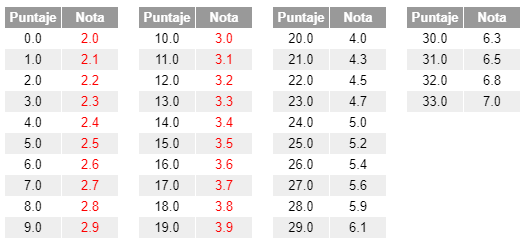 Utiliza los materiales indicados “tijera, pegamento, hoja de cartulina, hoja de papel con diseño”6pUsa el tiempo destinado a completar la actividad sin interrumpir el trabajo de los demás.3pEl trabajo está limpio y ordenado3pEl trabajo contiene los títulos y dibujos coloreados del marcador de páginas de manera completa6pEntrega el trabajo en la fecha acordada3pTotal